Publicado en  el 20/09/2016 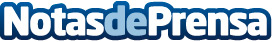 El nombre d'accidents laborals puja un 11,6% en el primer semestre de l'any a CatalunyaEl secretari general del Departament, Josep Ginesta, anuncia que "Treball intensifica el seguiment sobre 263 empreses reincidents que presenten alta sinistralitat en els darrers sis anys". ?Treball focalitza les accions d’investigació en sis sectors que concentren l’increment: indústries manufactureres, construcció, comerç a l’engròs, transport i emmagatzematge, hostaleria i activitats administratives Datos de contacto:Nota de prensa publicada en: https://www.notasdeprensa.es/el-nombre-daccidents-laborals-puja-un-116-en Categorias: Cataluña http://www.notasdeprensa.es